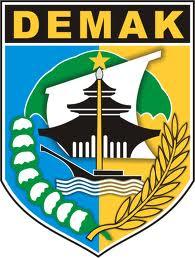 LAPORAN SKM(SURVEY KEPUASAN MASYARAKAT)SEMESTER II TAHUN 2019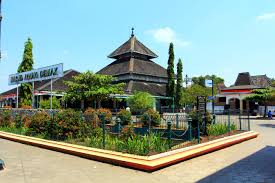 PEMERINTAH KABUPATEN DEMAKDINAS PARIWISATAJl. Sultan Fatah No. 53 Demak